附件二：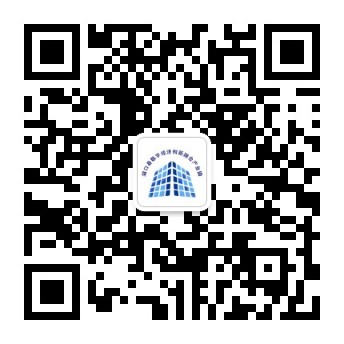 